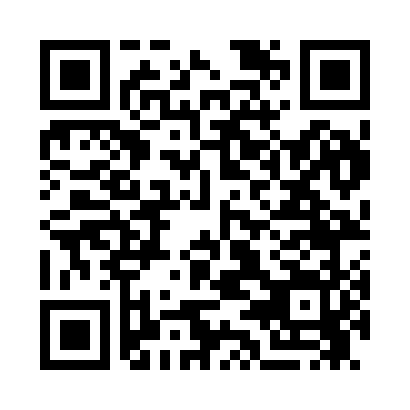 Prayer times for Caldwell Corner, Maine, USAMon 1 Jul 2024 - Wed 31 Jul 2024High Latitude Method: Angle Based RulePrayer Calculation Method: Islamic Society of North AmericaAsar Calculation Method: ShafiPrayer times provided by https://www.salahtimes.comDateDayFajrSunriseDhuhrAsrMaghribIsha1Mon3:115:0312:464:538:2910:202Tue3:125:0312:464:538:2910:203Wed3:135:0412:464:538:2910:194Thu3:145:0412:464:538:2810:195Fri3:155:0512:474:538:2810:186Sat3:165:0612:474:538:2810:177Sun3:175:0612:474:538:2710:168Mon3:185:0712:474:538:2710:159Tue3:195:0812:474:538:2610:1510Wed3:205:0912:474:538:2610:1411Thu3:225:1012:474:538:2510:1312Fri3:235:1012:484:538:2410:1213Sat3:245:1112:484:538:2410:1014Sun3:265:1212:484:538:2310:0915Mon3:275:1312:484:538:2210:0816Tue3:285:1412:484:538:2210:0717Wed3:305:1512:484:528:2110:0618Thu3:315:1612:484:528:2010:0419Fri3:335:1712:484:528:1910:0320Sat3:345:1812:484:528:1810:0221Sun3:365:1912:484:528:1810:0022Mon3:375:2012:484:518:179:5923Tue3:395:2112:484:518:169:5724Wed3:405:2212:484:518:159:5625Thu3:425:2312:484:508:149:5426Fri3:435:2412:484:508:139:5227Sat3:455:2512:484:508:119:5128Sun3:475:2612:484:498:109:4929Mon3:485:2712:484:498:099:4730Tue3:505:2812:484:488:089:4631Wed3:525:2912:484:488:079:44